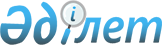 2010-2012 жылдарға қоғамдық жұмыстарды ұйымдастыру туралыҚарағанды облысы Ұлытау ауданының әкімдігінің 2010 жылғы 14 тамыздағы N 12/04 қаулысы. Қарағанды облысы Ұлытау ауданының Әділет басқармасында 2010 жылғы 23 қыркүйекте N 8-16-62 тіркелді

      Қазақстан Республикасының 2001 жылғы 23 қаңтардағы "Қазақстан Республикасындағы жергілікті мемлекеттік басқару және өзін-өзі басқару туралы" Заңының 31, 37 баптарына, Қазақстан Республикасының 2001 жылғы 23 қаңтардағы "Халықты жұмыспен қамту туралы" Заңына және Қазақстан Республикасы Үкіметінің 2001 жылғы 19 маусымдағы "Халықты жұмыспен қамту туралы" Қазақстан Республикасының 2001 жылғы 23 қаңтардағы Заңын іске асыру жөніндегі шаралар туралы" N 836 қаулысымен бекітілген Қоғамдық жұмыстарды ұйымдастыру мен қаржыландырудың ережесіне сәйкес аудан әкімдігі ҚАУЛЫ ЕТЕДІ:



      1. Аудан бойынша 2010-2012 жылдарға арналған қоғамдық жұмыстарға сұраныс пен ұсыныс 320 адам есебінде айқындалсын (N 1 қосымша).



      2. 2010-2012 жылдарға қоғамдық жұмыстар жүргізілетін мекемелердің тізбесі, қоғамдық жұмыстарының түрлері, көлемі, жағдайлары және қаржыландыру көздері бекітілсін (N 2 қосымша).



      3. Қоғамдық жұмыс түрлері 5 ай мерзімге белгіленсін.



      4. Қоғамдық жұмыстарға тартылған жұмыссыздардың еңбек ақы мөлшері Қазақстан Республикасының заңнамасымен әр жылға белгіленген жалақының ең төменгі мөлшерінен төмен болмайтын көлемде белгіленсін.



      5. "Ұлытау ауданының қаржы бөлімі" мемлекеттік мекемесі (Шайхин Т.З.) қоғамдық жұмыстарды қаржыландыруды жергілікті бюджеттен бекітілген қаражат шегінде жүргізсін.



      6. "Ұлытау ауданының жұмыспен қамту және әлеуметтік бағдарламалар бөлімі" мемлекеттік мекемесі (Айтжанов Ж.А.) қоғамдық жұмыстардың нақты жағдайын көрсету мен орындауға жұмыс берушілермен типтік шарт жасау жүктелсін.



      7. Осы қаулының орындалуын бақылау аудан әкімінің орынбасары Ә. Омаровқа жүктелсін.



      8. Осы қаулы алғаш ресми жарияланғаннан кейін күнтізбелік он күн өткен соң қолданысқа енгізіледі.      Аудан әкімі                                Б. Әбдіғалиев

Ұлытау ауданы әкімдігінің

2010 жылғы 14 тамыздағы

N 12/04 қаулысына

N 1 қосымша 

Аудан бойынша 2010-2012 жылдарға арналған қоғамдық жұмысқа сұраныс пен ұсыныс

Ұлытау ауданы әкімдігінің

2010 жылғы 14 тамыздағы

N 12/04 қаулысына

N 2 қосымша 

2010-2012 жылдары қоғамдық жұмыстар жүргізілетін мекемелердің тізбесі      КЕЛІСІЛДІ      Ұлытау ауданы әкімінің

      орынбасары                                 Ә. Омаров

      2010 жыл      Аманкелді селолық

      округінің әкімі                            С. Күнтуғанов

      2010 жыл      Алғабас селолық

      округінің әкімі                            А. Уалинов

      2010 жыл      Ақтас кенті әкімі                          Е. Наурызбаев

      2010 жыл      Байқоныр селолық

      округінің әкімі                            Б. Абдраймов

      2010 жыл      Борсенгір селолық

      округінің әкімі                            К. Наушарбанов

      2010 жыл      Егінді селолық

      округінің әкімі                            Қ. Смағұлов

      2010 жыл      Жезді кентінің

      округінің әкімі                            С. Абжанов

      2010 жыл      Қарсақпай кентінің

      әкімі                                      З. Қаратеміров

      2010 жыл      Қаракенгір селолық

      округінің әкімі                            А. Ахметбеков

      2010 жыл      Қоскөл селолық

      округінің әкімі                            Х. Аппаз

      2010 жыл      Мибұлақ селолық

      округінің әкімі                            Ә. Алтайбеков

      2010 жыл      Сарысу селолық

      округінің әкімі                            Қ. Аппазов

      2010 жыл      Терісаққан селолық

      округінің әкімі                            Ө. Жөкебаев

      2010 жыл      Ұлытау селолық

      округінің әкімі                            Т. Садықов

      2010 жыл      Шеңбер селолық

      округінің әкімі                            С. Ибраев

      2010 жыл
					© 2012. Қазақстан Республикасы Әділет министрлігінің «Қазақстан Республикасының Заңнама және құқықтық ақпарат институты» ШЖҚ РМК
				Р NМекемелердің атауыЖұмыс түрлеріҰсыныс1Ұлытау селолық округі әкімінің аппаратыАбаттандыру, көгалдандыру және құрылыс жұмыстары, білім беру, денсаулық сақтау, әлеуметтік қызметтер, құжаттарды реттеу бойынша техникалық жұмыстарды жүргізуге көмек көрсету752Қаракеңгір селолық округі әкімінің аппаратыАбаттандыру, көгалдандыру, құрылыс жұмыстары, құжаттарды реттеу бойынша техникалық жұмыстарды жүргізуге көмек көрсету343Аманкелді селолық округі әкімінің аппаратыАбаттандыру, көгалдандыру, құрылыс жұмыстары, құжаттарды реттеу бойынша техникалық жұмыстарды жүргізуге көмек көрсету154Алғабас селолық округі әкімінің аппаратыАбаттандыру, көгалдандыру, құрылыс жұмыстары, құжаттарды реттеу бойынша техникалық жұмыстарды жүргізуге көмек көрсету105Мибұлақ селолық округі әкімінің аппаратыАбаттандыру, көгалдандыру, құрылыс жұмыстары, құжаттарды реттеу бойынша техникалық жұмыстарды жүргізуге көмек көрсету66Қоскөл селолық округі әкімінің аппаратыАбаттандыру, көгалдандыру, құрылыс жұмыстары, құжаттарды реттеу бойынша техникалық жұмыстарды жүргізуге көмек көрсету67Шеңбер селолық округі әкімінің аппаратыАбаттандыру, көгалдандыру, құрылыс жұмыстары, құжаттарды реттеу бойынша техникалық жұмыстарды жүргізуге көмек көрсету108Қарсақбай кенті әкімінің аппаратыАбаттандыру, көгалдандыру, құрылыс жұмыстары, құжаттарды реттеу бойынша техникалық жұмыстарды жүргізуге көмек көрсету309Жезді кенті әкімінің аппаратыАбаттандыру, көгалдандыру, құрылыс жұмыстары, құжаттарды реттеу бойынша техникалық жұмыстарды жүргізуге көмек көрсету4510Байқоныр селолық округі әкімінің аппаратыАбаттандыру, көгалдандыру, құрылыс жұмыстары, құжаттарды реттеу бойынша техникалық жұмыстарды жүргізуге көмек көрсету611Терсаққан селолық округі әкімінің аппаратыАбаттандыру, көгалдандыру, құрылыс жұмыстары, тәртіп сақшысының көмекшісі1012Егіңді селолық округі әкімінің аппаратыАбаттандыру, көгалдандыру, құрылыс жұмыстары, құжаттарды реттеу бойынша техникалық жұмыстарды жүргізуге көмек көрсету1513Сарысу селолық округі әкімінің аппаратыАбаттандыру, көгалдандыру, құрылыс жұмыстары, құжаттарды реттеу бойынша техникалық жұмыстарды жүргізуге көмек көрсету3814Ақтас кенті әкімінің аппаратыАбаттандыру, көгалдандыру, құрылыс жұмыстары, құжаттарды реттеу бойынша техникалық жұмыстарды жүргізуге көмек көрсету1015Борсенгір селолық округі әкімінің аппаратыАбаттандыру, көгалдандыру, құрылыс жұмыстары, құжаттарды реттеу бойынша техникалық жұмыстарды жүргізуге көмек көрсету1015Барлығы320Р NМекемелердің атауыСаныЖұмыс түрлеріҚоғамдық жұмыс шартыЖұмыс көлемі, (мың теңге)Жұмыс көлемі, (мың теңге)Жұмыс көлемі, (мың теңге)Р NМекемелердің атауыСаныЖұмыс түрлеріҚоғамдық жұмыс шарты2010 ж2011 ж2012 ж1Ұлытау селолық округі әкімінің аппараты75Абаттандыру, көгалдандыру, құрылыс жұмыстары, құжаттарды реттеу бойынша техникалық жұмыстарды жүргізуге көмек көрсетуаптасына 5 күн, сағ. 9.00-ден 18-00-ге дейін3925490652982Қаракеңгір селолық округі әкімінің аппараты34Абаттандыру, көгалдандыру, құрылыс жұмыстары, құжаттарды реттеу бойынша техникалық жұмыстарды жүргізуге көмек көрсетуаптасына 5 күн, сағ. 9.00-ден 18-00-ге дейін1779222424023Аманкелді селолық округі әкімінің аппараты15Абаттандыру, көгалдандыру, құрылыс жұмыстары, құжаттарды реттеу бойынша техникалық жұмыстарды жүргізуге көмек көрсетуаптасына 5 күн, сағ. 9.00-ден 18-00-ге дейін79598210604Алғабас селолық округі әкімінің аппараты10Абаттандыру, көгалдандыру, құрылыс жұмыстары, құжаттарды реттеу бойынша техникалық жұмыстарды жүргізуге көмек көрсетуаптасына 5 күн, сағ. 9.00-ден 18-00-ге дейін5236547065Мибұлақ селолық округі әкімінің аппараты6Абаттандыру, көгалдандыру, құрылыс жұмыстары, құжаттарды реттеу бойынша техникалық жұмыстарды жүргізуге көмек көрсетуаптасына 5 күн, сағ. 9.00-ден 18-00-ге дейін3133924246Қоскөл селолық округі әкімінің аппараты6Абаттандыру, көгалдандыру, құрылыс жұмыстары, құжаттарды реттеу бойынша техникалық жұмыстарды жүргізуге көмек көрсетуаптасына 5 күн, сағ. 9.00-ден 18-00-ге дейін3133924247Шеңбер селолық округі әкімінің аппараты10Абаттандыру, көгалдандыру, құрылыс жұмыстары, құжаттарды реттеу бойынша техникалық жұмыстарды жүргізуге көмек көрсетуаптасына 5 күн, сағ. 9.00-ден 18-00-ге дейін5226557068Қарсақбай кенті әкімінің аппараты30Абаттандыру, көгалдандыру, құрылыс жұмыстары, құжаттарды реттеу бойынша техникалық жұмыстарды жүргізуге көмек көрсетуаптасына 5 күн, сағ. 9.00-ден 18-00-ге дейін1570196221199Жезді кенті әкімінің аппараты45Абаттандыру, көгалдандыру, құрылыс жұмыстары, құжаттарды реттеу бойынша техникалық жұмыстарды жүргізуге көмек көрсетуаптасына 5 күн, сағ. 9.00-ден 18-00-ге дейін23552943317910Байқоныр селолық округі әкімінің аппараты6Абаттандыру, көгалдандыру, құрылыс жұмыстары, құжаттарды реттеу бойынша техникалық жұмыстарды жүргізуге көмек көрсетуаптасына 5 күн, сағ. 9.00-ден 18-00-ге дейін31439242711Терсаққан селолық округі әкімінің аппараты10Абаттандыру, көгалдандыру, құрылыс жұмыстары, құжаттарды реттеу бойынша техникалық жұмыстарды жүргізуге көмек көрсетуаптасына 5 күн, сағ. 9.00-ден 18-00-ге дейін52265570612Егіңді селолық округі әкімінің аппараты15Абаттандыру, көгалдандыру, құрылыс жұмыстары, құжаттарды реттеу бойынша техникалық жұмыстарды жүргізуге көмек көрсетуаптасына 5 күн, сағ. 9.00-ден 18-00-ге дейін785981106013Сарысу селолық округі әкімінің аппараты38Абаттандыру, көгалдандыру, құрылыс жұмыстары, құжаттарды реттеу бойынша техникалық жұмыстарды жүргізуге көмек көрсетуаптасына 5 күн, сағ. 9.00-ден 18-00-ге дейін19862485268414Ақтас кенті әкімінің аппараты10Абаттандыру, көгалдандыру, құрылыс жұмыстары, құжаттарды реттеу бойынша техникалық жұмыстарды жүргізуге көмек көрсетуаптасына 5 күн, сағ. 9.00-ден 18-00-ге дейін52265570615Борсенгір селолық округі әкімінің аппараты10Абаттандыру, көгалдандыру, құрылыс жұмыстары, құжаттарды реттеу бойынша техникалық жұмыстарды жүргізуге көмек көрсетуаптасына 5 күн, сағ. 9.00-ден 18-00-ге дейін52265570615Барлығы32016746,020933,022607,0